SummaryBackground & RationaleSince May 2013, the former Boko Haram insurgency in Northern Nigeria has destroyed infrastructure, provoked dramatic livelihoods erosion and triggered the displacement of over 2 million people, out of which 1.4 million people are in Borno State. The humanitarian situation of IDPs in Borno State is critical. Following years of conflict, the majority of the state’s rural areas are empty. The population has fled to the relative safety of Maiduguri or capitals of Local Government Areas (LGAs). In IDP camps in Maiduguri and especially in the enclaved LGA capitals, the entire population is extremely vulnerable and in need of basic humanitarian support. While some areas have recently experienced returns in proximity of main roads (for example Beni Shekh in Kaga LGA), the population from many LGAs is likely to remain displaced for the medium term, lacking security, shelter and livelihoods in their villages of origin. When returns are made possible, it will be essential to accompany returning populations in order to enable them to rebuild their livelihoods and remain in their villages, which are in most cases completely destroyed while anticipating potential sources of conflict with local populations.With a highly dynamic and difficult to access context, Nigeria remains a crisis with limited amount of evidence available to humanitarian partners for aid planning and delivery. In such context, it is key to ensure that the humanitarian community continues to have regular access to data on humanitarian needs and context in Nigeria. Specifically, in Borno State, there is a there is a clear lack of a relevant baseline understanding of basic issues across most sectors that is limiting the capacity of humanitarian and government actors at all levels to plan and execute an effective and appropriate response. Recognizing the needs within the response, the Nigeria WASH Sector completed an After Action Review exercise in May 2017, facilitated by a UNICEF Global and Regional Team including the Global WASH Cluster Coordinator and Senior Emergency Advisor. The review came out with a series of recommendations that the sector is committed to implement quickly to address the gaps and challenges in the current sector coordination and response; chief among these is the imperative need to strengthen the sectors evidence base for programming. In view of the urgency to move towards the implementation of overall recommendations from the review, the Nigeria WASH Sector has chosen to collaborate with REACH and the Global WASH Cluster on planning and executing a broad-reaching WASH baseline assessment. This assessment will build upon the tools designed during the Global WASH Cluster’s Assessment Specialist’s deployment to Nigeria in June 2017.Research ObjectivesREACH will conduct a focused WASH baseline assessment to establish an evidence base for both the upcoming Humanitarian Programme Cycle and provide actionable information for immediate WASH partner interventions in Borno State. This assessment will also serve to:Provide a comprehensive/consolidated baseline for each of the WASH indicators identified during the June 2017 Global WASH Cluster missionIdentify WASH-related vulnerabilities in both IDP and non-displaced populationsInform update of Nigeria WASH Sector Emergency GuidelinesResearch QuestionsWhat, if any, challenges do IDP, returnee and non-displaced households face in terms of adequate access to water and how do they differ between populationsHow do vulnerabilities related to adequate access to water differ between IDP, returnee and non-displaced households and how do they differ between populationsWhat sanitation conditions do IDP, returnee and non-displaced households experience and how do they differ between populations What hygiene conditions do IDP, returnee and non-displaced households experience and how do they differ between populationsMethodologyMethodology overview REACH will use mixed-methods data collection driven by a household-level tool and methodology developed through close coordination between the Global WASH Cluster Assessment Specialist and the Nigeria WASH Sector to collect baseline WASH data, as well as vulnerabilities, of non-displaced, IDP and returnee households across 8 LGA capitals of Borno State. The quantitative component of the assessment will produce representative results with a 95% confidence level and a 9% margin of error. There is currently no accepted, reliable data set that provides accurate non-displaced population figures at the LGA capital or ward level. As such, an infinite, equally distributed, population will be assumed for at the LGA capital level, with samples equally distributed between wards within the capital; sampling for IDP populations will be derived from IOM DTM round XVII; sampling for returnee households will be based on cumulative figures captured by IOM DTM at the LGA level.The IDP population sample will be proportionally stratified by primary housing location types (formal camp, informal camp, outside camps amongst host communities) to ensure findings are representative of the IDP population overall. A total sample of 2,644 households is anticipated (see below Tables 2 and 3).The structured household-level data collection will be followed by semi-structured qualitative data collection (FGDs). These are meant to contextualise household-level data collection by providing a means to further investigate significant differences in responses, such as between different locations and/ or population groups.  This tool will be designed at the midpoint of quantitative data collection based on analysis of data available at that point, and will be drafted in close coordination with both the Global and Nigeria WASH Sector.Population of interest REACH will specifically target LGA capitals that are:Secure and accessibleLack established local LGA-level coordination mechanismsHave limited existing information on WASH-related needs of conflict-affected populationsWithin each of the selected LGA capitals, REACH will conduct sampling at 95/9 within three populations groups:Non-displaced persons (simple random)Returnees (simple random)IDPs (systematic random)Residing in formal camps (proportional)Residing in informal camps (proportional)Living outside camps, amongst host communities (proportional)Table 1. Areas assessed/ not assessedHowever, not all population groups are present in every LGA (as illustrated in table 3, below). In such cases, only population groups (strata) that exist in the LGA will be targeted. Secondary data review At present, relevant secondary data on WASH conditions in Nigeria is available through the following resources:State and LGA-level coordination meeting minutes https://www.humanitarianresponse.info/en/operations/nigeria/document/minutes-40th-wash-sector-coordination-meeting IOM-DTM WASH Indicator Tracker https://www.humanitarianresponse.info/en/operations/nigeria/documents/bundles/7716/document-type/data-statistics Further Resources available here https://www.dropbox.com/work/Nigeria/SDROther sources of information that will be used to identify target population and sample size are:IOM-DTM Round XVII https://nigeria.iom.int/dtm-june-2017 Further, Humanitarian Response and ReliefWeb will be monitored to for pertinent information uploaded by partnershttps://www.humanitarianresponse.info/en/operations/nigeriahttp://reliefweb.int/country/ngaPrimary Data Collection Primary quantitative data collection will take place over an estimated 30 working days using 3 teams of 8 enumerators, each led by a permanent staff member, working in as many as 3 separate LGA capitals at any given moment. FGD’s will be collected by Senior Field officers and/ or international staff members concurrent with quantitative data collection.Quantitative (Household-level) SamplingSample sizes will be determined based on the most current, reliable information available at the start of the assessment in each LGA. Simple random sampling will be conducted at the household level, aiming for a confidence level of 95% with a 9% margin of error. The assessment will take place only in LGA capitals due to security considerations.  Due to the dynamic security landscape, the exact geographic area of the assessment within each LGA capital will be fixed based on security conditions at the start of the assessment in each LGA.Household sampling will be conducted to produce a random, representative sample of three target groups – IDPs, returnees and non-displaced households, with the IDP population proportional stratified by and within location of residence (formal camp, informal camp/ settlement, and those integrated with host community populations outside of camp/ camp-like settings), to ensure representative findings of the IDP population overall.Within each LGA capital, systematic IDP sampling will be based on the total population of IDPs within the capital, and will be proportionally drawn from each of the three location type (formal camps, informal camps and host community areas). Within each location type, the sample will also be proportionally drawn from each identified site based on the population of that site. Within each site, every kth household will be selected for assessment, with non-responsive households being and the next willing household selected, with the original target household being retained as the basis for determining the next kth household.REACH will use simple random sampling based on randomly generated points to select non-displaced and returnee households within each LGA capital assessed. There is currently no accepted, reliable data set that provides accurate population figures at the LGA capital or ward level for either of these populations.  As such, an infinite, equally distributed, population will be assumed for both populations at the LGA capital level, with samples equally distributed between wards within the capital. A number of lat/long points will be generated within each ward for each of the two population groups (two different sets of points) equal to the required number of samples for that ward.  Enumeration teams will navigate to each point and select the nearest household of the relevant population type for assessment.  Should the selected household be non-responsive, enumerators will spin a pen and select the next household in the direction it indicates.  The expected sample size and population is as follow: Table 2. Population and expected sample size by location*No reliable data on non-displaced population; therefore assuming an infinite population Quantitative Key Informant InterviewsIn locations that fall outside of LGA capitals but are accessible to field teams, a KI tool will be administered to capture indicative findings of WASH related vulnerabilities at the community level. The field teams will use a community level tool designed by and agreed upon by the GWC and national WASH cluster. One KI interview will be captured per population group. The expected locations of the key informant interviews are as follows:Qualitative SamplingFGDs will be conducted for each the three target population groups in each LGA assessed FGDs will be gender disaggregated within each population groupParticipants will be gathered based on their availability at the time of assessmentREACH will conduct a total of approximately 40 FGDs, distributed amongst LGA and populations groups according to research needs revealed during quantitative data collectionTable 3. FGD sample tableData Analysis Plan FactsheetsClean quantitative data will be rapidly analysed using Excel or R following the completion of each LGA-level household assessment, and presented in as a draft factsheet for Global WASH Cluster and Nigeria WASH Sector review and validation. This product will contain summary statistics and analysis for core indicators by displacement status. Following validation, the factsheets will be uploaded to the REACH Resource Centre and disseminated via email through the WASH Sector and ISWG.ReportPart of the report will build on the quantitative data analysed for the factsheets, as described above. In addition, following the completion of FGDs, qualitative data will be compiled and analysed using Nvivo or similar software. Both quantitative and qualitative datasets will be triangulated with available secondary data sources with the express aim of answering the research questions of the assessment (see above). REACH will present preliminary assessment findings in a dedicated workshop in Maiduguri with relevant WASH actors to enable discussion around preliminary findings and contribution to the final analysis. REACH will consolidate qualitative and quantitative findings, along with workshop outputs and recommendations into a final assessment report. Upon validation by the Global WASH Cluster and Nigeria WASH Sector, REACH will upload a final clean report, quantitative dataset, and analysis scripts to the REACH Resource Centre and OCHA’s HDX web-portal, or on other appropriate platforms identified in consultation with the sector. It will also be disseminated via email through the WASH Sector and ISWG.Table 5: Core indicatorsA detailed data analysis plan for the report will be finalised based on the indicators above following their approval or amendment by WASH Sector partners. This TOR will be amended to reflect that agreement.Product TypologyTable 6: Type and number of products requiredAccountability to affected populationsResources are not currently available to provide feedback to participating communities. However, subsequent assessments in forthcoming research cycles will be conducted in the same areas. When REACH returns to assessed areas, providing the political climate allows, they will share the key findings with communities and obtain their feedback, which will potentially be used to inform further assessments or provide updates to previous products. Management arrangements and work planRoles and Responsibilities, OrganogramRegional Coordinator: External engagementReview of tools, methodology, plans and outputs Develop research design and methodologyCountry Focal PointExternal EngagementDevelop research design, methodology and workplan Coordinate assessment implementation plansAssessment Officer (1x)Oversee assessment implementationDraft data collection tools and training materialsLead output productionGIS Officer (1x)Design and draft factsheetsProved maps for targeting assessment locationsData analysis support Senior Field Officer (2x)Coordinates access to research locationsIdentification of enumeratorsConduct training of field teamsOversight of fieldworkCommunication point between field and assessment/ analysis teams Field Assistants (4x)Support FGDs through community mobilisation, translation and facilitationConduct training of field teamsManagement of field teams and oversight of fieldworkCommunication point between field and assessment/ analysis teams Enumerators x 24 Conduct data collection in the fieldDatabase OfficerClean dataTable 7: Description of roles and responsibilitiesResponsible: the person(s) who execute the taskAccountable: the person who validate the completion of the task and is accountable of the final output or milestoneConsulted: the person(s) who must be consulted when the task is implementedInformed: the person(s) who need to be informed when the task is completedResources: HR, Logistic and Financial The Global WASH Cluster will provide the primary support for operations through partner grants with either OFDA or ECHO.  This will cover Country-level assessment coordination, assessment staff, logistic/ security staff, technical equipment, field accommodation and vehicle rental.  REACH will leverage existing assets and concurrent operations to provide other necessary staff and support equipment.Work plan Risks & AssumptionsTable 8: List of risks and mitigating actionMonitoring and EvaluationSee table in annex 4.Documentation PlanTerms of reference Indicator listData analysis planData collection toolsRaw dataset and cleaning logClean datasetsIntentions factsheet for each LGA assessedPresentation of findingsSummary report synthesising all findings once the exercise has been completedAnnexesData Management PlanQuestionnaire(s) / Tool(s)Dissemination MatrixM&E MatrixOther (if relevant)Annex 1: Data Management PlanAdapted from: DCC. (2013). Checklist for a Data Management Plan. v.4.0. Edinburgh: Digital CurationCentre. Available online: http://www.dcc.ac.uk/resources/data-management-plansAnnex 2 : Questionnaire(s) / Tool(s)Please note the below are still in draft phase; links will be updated when tools are finalised.Quantitative toolhttps://www.dropbox.com/s/9zgx3czs2mhl544/REACH_NGA_GWC_Borno_DRAFT.xls?dl=0FGD toolhttps://www.dropbox.com/sh/v0ofay8wf9nopw2/AABOTVUI0ZDP_3-6MsqU8_Jva?dl=0Annex 3 : Dissemination MatrixAnnex 4 : M&E MatrixResearch Terms of ReferenceWASH Baseline AssessmentBorno State, NigeriaResearch Terms of ReferenceWASH Baseline AssessmentBorno State, Nigeria24 May 2017Version 1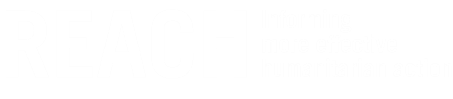 Country of interventionNigeriaNigeriaNigeriaNigeriaNigeriaNigeriaNigeriaType of EmergencyNatural disasterxConflictConflictEmergencyEmergencyType of CrisisSudden onset  Slow onsetSlow onsetxProtractedProtractedMandating Body/ AgencyGlobal WASH ClusterGlobal WASH ClusterGlobal WASH ClusterGlobal WASH ClusterGlobal WASH ClusterGlobal WASH ClusterGlobal WASH ClusterProject Code35xxxx35xxxx35xxxx35xxxx35xxxx35xxxx35xxxxREACH PillarxPlanning in Emergencies  DisplacementDisplacementBuilding Community ResilienceResearch TimeframeSeptember 2017September 2017September 2017September 2017September 2017September 2017September 2017General ObjectiveTo establish an evidence base for both the upcoming Humanitarian Programme Cycle and provide actionable information for immediate WASH partner interventions in Borno StateTo establish an evidence base for both the upcoming Humanitarian Programme Cycle and provide actionable information for immediate WASH partner interventions in Borno StateTo establish an evidence base for both the upcoming Humanitarian Programme Cycle and provide actionable information for immediate WASH partner interventions in Borno StateTo establish an evidence base for both the upcoming Humanitarian Programme Cycle and provide actionable information for immediate WASH partner interventions in Borno StateTo establish an evidence base for both the upcoming Humanitarian Programme Cycle and provide actionable information for immediate WASH partner interventions in Borno StateTo establish an evidence base for both the upcoming Humanitarian Programme Cycle and provide actionable information for immediate WASH partner interventions in Borno StateTo establish an evidence base for both the upcoming Humanitarian Programme Cycle and provide actionable information for immediate WASH partner interventions in Borno StateSpecific Objective(s)Provide a comprehensive/consolidated baseline for each of the WASH indicators identified during the June 2017 Global WASH Cluster missionIdentify WASH-related vulnerabilities in both IDP and non-displaced populationsInform update of Nigeria WASH Sector Emergency GuidelinesProvide a comprehensive/consolidated baseline for each of the WASH indicators identified during the June 2017 Global WASH Cluster missionIdentify WASH-related vulnerabilities in both IDP and non-displaced populationsInform update of Nigeria WASH Sector Emergency GuidelinesProvide a comprehensive/consolidated baseline for each of the WASH indicators identified during the June 2017 Global WASH Cluster missionIdentify WASH-related vulnerabilities in both IDP and non-displaced populationsInform update of Nigeria WASH Sector Emergency GuidelinesProvide a comprehensive/consolidated baseline for each of the WASH indicators identified during the June 2017 Global WASH Cluster missionIdentify WASH-related vulnerabilities in both IDP and non-displaced populationsInform update of Nigeria WASH Sector Emergency GuidelinesProvide a comprehensive/consolidated baseline for each of the WASH indicators identified during the June 2017 Global WASH Cluster missionIdentify WASH-related vulnerabilities in both IDP and non-displaced populationsInform update of Nigeria WASH Sector Emergency GuidelinesProvide a comprehensive/consolidated baseline for each of the WASH indicators identified during the June 2017 Global WASH Cluster missionIdentify WASH-related vulnerabilities in both IDP and non-displaced populationsInform update of Nigeria WASH Sector Emergency GuidelinesProvide a comprehensive/consolidated baseline for each of the WASH indicators identified during the June 2017 Global WASH Cluster missionIdentify WASH-related vulnerabilities in both IDP and non-displaced populationsInform update of Nigeria WASH Sector Emergency GuidelinesResearch QuestionsWhat, if any, challenges do IDP, returnee and non-displaced households face in terms of adequate access to water and how do they differ between populationsHow do vulnerabilities related to adequate access to water differ between IDP, returnee and non-displaced households and how do they differ between populationsWhat sanitation conditions do IDP, returnee and non-displaced households experience and how do they differ between populations What hygiene conditions do IDP, returnee and non-displaced households experience and how do they differ between populationsWhat, if any, challenges do IDP, returnee and non-displaced households face in terms of adequate access to water and how do they differ between populationsHow do vulnerabilities related to adequate access to water differ between IDP, returnee and non-displaced households and how do they differ between populationsWhat sanitation conditions do IDP, returnee and non-displaced households experience and how do they differ between populations What hygiene conditions do IDP, returnee and non-displaced households experience and how do they differ between populationsWhat, if any, challenges do IDP, returnee and non-displaced households face in terms of adequate access to water and how do they differ between populationsHow do vulnerabilities related to adequate access to water differ between IDP, returnee and non-displaced households and how do they differ between populationsWhat sanitation conditions do IDP, returnee and non-displaced households experience and how do they differ between populations What hygiene conditions do IDP, returnee and non-displaced households experience and how do they differ between populationsWhat, if any, challenges do IDP, returnee and non-displaced households face in terms of adequate access to water and how do they differ between populationsHow do vulnerabilities related to adequate access to water differ between IDP, returnee and non-displaced households and how do they differ between populationsWhat sanitation conditions do IDP, returnee and non-displaced households experience and how do they differ between populations What hygiene conditions do IDP, returnee and non-displaced households experience and how do they differ between populationsWhat, if any, challenges do IDP, returnee and non-displaced households face in terms of adequate access to water and how do they differ between populationsHow do vulnerabilities related to adequate access to water differ between IDP, returnee and non-displaced households and how do they differ between populationsWhat sanitation conditions do IDP, returnee and non-displaced households experience and how do they differ between populations What hygiene conditions do IDP, returnee and non-displaced households experience and how do they differ between populationsWhat, if any, challenges do IDP, returnee and non-displaced households face in terms of adequate access to water and how do they differ between populationsHow do vulnerabilities related to adequate access to water differ between IDP, returnee and non-displaced households and how do they differ between populationsWhat sanitation conditions do IDP, returnee and non-displaced households experience and how do they differ between populations What hygiene conditions do IDP, returnee and non-displaced households experience and how do they differ between populationsWhat, if any, challenges do IDP, returnee and non-displaced households face in terms of adequate access to water and how do they differ between populationsHow do vulnerabilities related to adequate access to water differ between IDP, returnee and non-displaced households and how do they differ between populationsWhat sanitation conditions do IDP, returnee and non-displaced households experience and how do they differ between populations What hygiene conditions do IDP, returnee and non-displaced households experience and how do they differ between populationsResearch TypeQuantitativeQualitativeQualitativeXMixed methodsGeographic Coverage8 Local Government Area Capitals in Borno State (capitals plus other accessible areas where applicable)8 Local Government Area Capitals in Borno State (capitals plus other accessible areas where applicable)8 Local Government Area Capitals in Borno State (capitals plus other accessible areas where applicable)8 Local Government Area Capitals in Borno State (capitals plus other accessible areas where applicable)8 Local Government Area Capitals in Borno State (capitals plus other accessible areas where applicable)8 Local Government Area Capitals in Borno State (capitals plus other accessible areas where applicable)8 Local Government Area Capitals in Borno State (capitals plus other accessible areas where applicable)Target Population(s)Non-displaced households, returnee households and IDPs living in formal camps, informal camps and integrated with host community populations (as applicable)Non-displaced households, returnee households and IDPs living in formal camps, informal camps and integrated with host community populations (as applicable)Non-displaced households, returnee households and IDPs living in formal camps, informal camps and integrated with host community populations (as applicable)Non-displaced households, returnee households and IDPs living in formal camps, informal camps and integrated with host community populations (as applicable)Non-displaced households, returnee households and IDPs living in formal camps, informal camps and integrated with host community populations (as applicable)Non-displaced households, returnee households and IDPs living in formal camps, informal camps and integrated with host community populations (as applicable)Non-displaced households, returnee households and IDPs living in formal camps, informal camps and integrated with host community populations (as applicable)Data SourcesSecondary Data: Existing intentions assessments conducted by IOM and UNHCRPrimary Data: To be collected during September 2017  through a mixed-methods approach, including quantitative household surveys as well as focus group discussions with target communitiesSecondary Data: Existing intentions assessments conducted by IOM and UNHCRPrimary Data: To be collected during September 2017  through a mixed-methods approach, including quantitative household surveys as well as focus group discussions with target communitiesSecondary Data: Existing intentions assessments conducted by IOM and UNHCRPrimary Data: To be collected during September 2017  through a mixed-methods approach, including quantitative household surveys as well as focus group discussions with target communitiesSecondary Data: Existing intentions assessments conducted by IOM and UNHCRPrimary Data: To be collected during September 2017  through a mixed-methods approach, including quantitative household surveys as well as focus group discussions with target communitiesSecondary Data: Existing intentions assessments conducted by IOM and UNHCRPrimary Data: To be collected during September 2017  through a mixed-methods approach, including quantitative household surveys as well as focus group discussions with target communitiesSecondary Data: Existing intentions assessments conducted by IOM and UNHCRPrimary Data: To be collected during September 2017  through a mixed-methods approach, including quantitative household surveys as well as focus group discussions with target communitiesSecondary Data: Existing intentions assessments conducted by IOM and UNHCRPrimary Data: To be collected during September 2017  through a mixed-methods approach, including quantitative household surveys as well as focus group discussions with target communitiesExpected Outputs1 factsheet per Local Government Area assessment (8); 1 comprehensive report; 1 presentation and workshop on preliminary findings1 factsheet per Local Government Area assessment (8); 1 comprehensive report; 1 presentation and workshop on preliminary findings1 factsheet per Local Government Area assessment (8); 1 comprehensive report; 1 presentation and workshop on preliminary findings1 factsheet per Local Government Area assessment (8); 1 comprehensive report; 1 presentation and workshop on preliminary findings1 factsheet per Local Government Area assessment (8); 1 comprehensive report; 1 presentation and workshop on preliminary findings1 factsheet per Local Government Area assessment (8); 1 comprehensive report; 1 presentation and workshop on preliminary findings1 factsheet per Local Government Area assessment (8); 1 comprehensive report; 1 presentation and workshop on preliminary findingsKey ResourcesHumanitarian milestonesMilestoneMilestoneMilestoneMilestoneTimeframeTimeframeTimeframeHumanitarian milestonesXCluster plan/strategyCluster plan/strategyCluster plan/strategyWill inform 2018-2019 HPC – findings required by mid-OctoberWill inform 2018-2019 HPC – findings required by mid-OctoberWill inform 2018-2019 HPC – findings required by mid-OctoberHumanitarian milestonesInter-cluster plan/strategy Inter-cluster plan/strategy Inter-cluster plan/strategy Humanitarian milestonesDonor plan/strategy Donor plan/strategy Donor plan/strategy Humanitarian milestonesNGO plan/strategy NGO plan/strategy NGO plan/strategy Humanitarian milestonesOther Other Other AudienceAudienceAudience typeAudience typeAudience typeAudience typeSpecific actorsSpecific actorsSpecific actorsAudienceXOperationalOperationalOperationalNational Emergency Management Agency (NEMA), NGOs working in assessed areasNational Emergency Management Agency (NEMA), NGOs working in assessed areasNational Emergency Management Agency (NEMA), NGOs working in assessed areasAudienceXProgrammaticProgrammaticProgrammaticBorno State Water Board, National Emergency Management Agency (NEMA), OCHA, Sector Coordination, NGOs working in assessed areasBorno State Water Board, National Emergency Management Agency (NEMA), OCHA, Sector Coordination, NGOs working in assessed areasBorno State Water Board, National Emergency Management Agency (NEMA), OCHA, Sector Coordination, NGOs working in assessed areasAudienceXStrategicStrategicStrategicBorno State Water Board, National Emergency Management Agency (NEMA), OCHA, Sector CoordinationBorno State Water Board, National Emergency Management Agency (NEMA), OCHA, Sector CoordinationBorno State Water Board, National Emergency Management Agency (NEMA), OCHA, Sector CoordinationAudienceOtherOtherOtherAccessXPublic (available on REACH research centre and other humanitarian platforms)    Public (available on REACH research centre and other humanitarian platforms)    Public (available on REACH research centre and other humanitarian platforms)    Public (available on REACH research centre and other humanitarian platforms)    Public (available on REACH research centre and other humanitarian platforms)    Public (available on REACH research centre and other humanitarian platforms)    AccessRestricted (bilateral dissemination only upon agreed dissemination list, no publication on REACH or other platforms)Restricted (bilateral dissemination only upon agreed dissemination list, no publication on REACH or other platforms)Restricted (bilateral dissemination only upon agreed dissemination list, no publication on REACH or other platforms)Restricted (bilateral dissemination only upon agreed dissemination list, no publication on REACH or other platforms)Restricted (bilateral dissemination only upon agreed dissemination list, no publication on REACH or other platforms)Restricted (bilateral dissemination only upon agreed dissemination list, no publication on REACH or other platforms)AccessOther Other Other Other Other Other VisibilityECHO, Global WASH Cluster, Nigeria WASH SectorECHO, Global WASH Cluster, Nigeria WASH SectorECHO, Global WASH Cluster, Nigeria WASH SectorECHO, Global WASH Cluster, Nigeria WASH SectorECHO, Global WASH Cluster, Nigeria WASH SectorECHO, Global WASH Cluster, Nigeria WASH SectorECHO, Global WASH Cluster, Nigeria WASH SectorDissemination All outputs will be disseminated though REACH Nigeria mailing list, WASH Cluster and ISWGAll outputs will be disseminated though REACH Nigeria mailing list, WASH Cluster and ISWGAll outputs will be disseminated though REACH Nigeria mailing list, WASH Cluster and ISWGAll outputs will be disseminated though REACH Nigeria mailing list, WASH Cluster and ISWGAll outputs will be disseminated though REACH Nigeria mailing list, WASH Cluster and ISWGAll outputs will be disseminated though REACH Nigeria mailing list, WASH Cluster and ISWGAll outputs will be disseminated though REACH Nigeria mailing list, WASH Cluster and ISWGLGANon-displaced community and returnee  areas assessedIDP locations assessedIDP locations not assessedAskira/UbaAskira/Uba (LGA capital)Dille / Huyum (Partial)Chul / RumirgoAskira/UbaAskira/Uba (LGA capital)Lassa (Partial)Husara / TampulAskira/UbaAskira/Uba (LGA capital)Askira EastKopa Mai KadirAskira/UbaAskira/Uba (LGA capital)UbaDille / HuyumAskira/UbaAskira/Uba (LGA capital)Zadawa / HausariHusara / TampulAskira/UbaAskira/Uba (LGA capital)Lassa (Community Level)BayoBayo (LGA capital)FikayelBalbayaBayoBayo (LGA capital)GamadadiJara GolBayoBayo (LGA capital)Jara DaliBriyelBayoBayo (LGA capital)Teli (Community Level)BayoBayo (LGA capital)Wuyo (Community Level)BiuBiu (LGA capital)DugjaBurataiBiuBiu (LGA capital)KenkenDadin KowaBiuBiu (LGA capital)SulumthlaGarubulaBiuBiu (LGA capital)ZarawuyakuMandara GirauBiuBiu (LGA capital)Yawi (Community Level)MiringaChibokChibok (LGA capital)Chibok GaruGatamarwaChibokChibok (LGA capital)Chibok LikamaKorongilimChibokChibok (LGA capital)Chibok Wuntaku (Partial)KuburmbulaChibokChibok (LGA capital)Pemi (Community Level)MbalalaChibokChibok (LGA capital)Mboa KuraChibokChibok (LGA capital)ShikarkirChibokChibok (LGA capital)KautikariKundugaKunduga (LGA capital)KondugaJewu / LamboaKundugaKunduga (LGA capital)Dalori / Wanori (Partial Access)KundugaKunduga (LGA capital)Auno / Chabbol (Partial Access)Kwaya KusarKwaya Kusar (LGA capital)Kwaya KusarPetaKwaya KusarKwaya Kusar (LGA capital)Gondi (Community Level)Gusi / BillaKwaya KusarKwaya Kusar (LGA capital)Guwal (Community Level)KubukuKwaya KusarKwaya Kusar (LGA capital)Wada (Community Level)KurbaKwaya KusarKwaya Kusar (LGA capital)WawaKwaya KusarKwaya Kusar (LGA capital)YimirthalangMafaMafa (LGA Capital)MafaMobbarMobbar (LGA capital)DamasakMobbarMobbar (LGA capital)Zanna UmortiLGAPopulation groupHHs surveyedPopulation surveyedConfidence/ErrorSample per groupTotal sampleAskira/UbaHost Community*95/9119343Askira/UbaReturnee Community2058716469695/9118343Askira/UbaIDP914548495/9106343Askira/UbaFormal Camp - --343Askira/UbaInformal Camp6714026-343Askira/UbaHost Community2431458-343BayoHost Community*95/9119258BayoReturnee Community445277195/994258BayoIDP7056095/945258BayoFormal Camp - --258BayoInformal Camp - --258BayoHost Community70560-258BiuHost Community*95/9119344BiuReturnee Community1257854095/9109344BiuIDP42443038895/9116344BiuFormal Camp - --344BiuInformal Camp4322731-344BiuHost Community381227657-344ChibokHost Community*95/9119341ChibokReturnee Community34612122395/9115341ChibokIDP1075535695/9107341ChibokFormal Camp53275-341ChibokInformal Camp38191-341ChibokHost Community9844890-341KundugaHost Community*95/9119352KundugaReturnee Community34612122395/9115352KundugaIDP157588685895/9118352KundugaFormal Camp1152964367-352KundugaInformal Camp266614207-352KundugaHost Community15638284-352Kwaya KusarHost Community*95/9119311Kwaya KusarReturnee Community25000**95/9119311Kwaya KusarIDP17398995/973311Kwaya KusarFormal Camp - --311Kwaya KusarInformal Camp - --311Kwaya KusarHost Community173989-311MafaHost Community*95/9119347MafaReturnee Community4023861295/9116347MafaIDP1739677295/9112347MafaFormal Camp-347MafaInformal Camp14196093-347MafaHost Community320679-347MobbarHost Community*95/9119348MobbarReturnee Community55483551595/9112348MobbarIDP1782891095/9117348MobbarFormal Camp - --348MobbarInformal Camp - --348MobbarHost Community17828910-348Total Sample (excluding buffer)Total Sample (excluding buffer)Total Sample (excluding buffer)Total Sample (excluding buffer)Total Sample (excluding buffer)Total Sample (excluding buffer)2644LGAWardAskira / UbaLassaBayoTeliBayoWuyoBiuYawiChibokPemiKondugaAuno / ChabbolKondugaDalori / WanoriKondugaJewu / LamboaKwaya / KusarGondiKwaya / KusarGuwalKwaya / KusarWadaNumber of FGDS per population groupNumber of FGDS per population groupNumber of FGDS per population groupNumber of FGDS per population groupNumber of FGDS per population groupNumber of FGDS per population groupNumber of FGDS per population groupNumber of FGDS per population groupNumber of FGDS per population groupNumber of FGDS per population groupPopulation groupLGAAskira/UbaBayoBiuChibokKundugaKwaya KusarMafaMobbarNon-displacedMale11111111Non-displacedFemale11111111Returnee CommunityMale11111111Returnee CommunityFemale11111111IDPMale11111111IDPFemale11111111Total number of FDGs484848484848484848Indicator categoryIN #Indicator / VariableData collection methodDisaggregationA.1IDP household current place of residenceHousehold SurveyDisaggregationA.2Type of settlement (formal camp, informal camp, host community)Household SurveyDisaggregationA.3Gender of head of householdHousehold SurveyDisaggregationA.4Age of head of householdHousehold SurveyDisaggregationA.5Gender of respondentHousehold SurveyDisaggregationA.6Age of respondentHousehold SurveyDisaggregation A.7Marital status of head of householdHousehold SurveyDisaggregationA.8Size of householdHousehold SurveyDisaggregation A.9Ethnicity of head of householdHousehold SurveyWaterC.1.1aProportion of households using an Improved Water Source Household SurveyWaterC.1.1bProportion of communities/sites accessing an Improved Water Source  Community toolWaterC.1.2aProportion of households accessing an adequate/sufficient quantity of water (+ calculation or litres/person/day, if possible) Household SurveyWaterC.1.2bProportion of communities/sites accessing an adequate/sufficient quantity of water Community toolWaterC.1.3aProportion of households for whom fetching water constitutes a problem and calculation of timeHousehold SurveyWaterC.1.3bProportion of communities/sites in which fetching water constitutes a problem Community toolWaterC.1.4Challenges accessing safe  improved drinking waterFocus Group DiscussionHygieneD.1.1aProportion of household having and using soap- and reason why if negative answerHousehold SurveyHygieneD.1.1bProportion of communities/sites where members have and use soapCommunity toolHygieneD.1.2aProportion of HH having received hygiene promotion in the last 30 days and/or washing their hands at minimum 3 of the 5 critical timesHousehold SurveyHygieneD.1.2bProportion of communities having received hygiene promotion activities in the last 30 daysCommunity toolHygieneD.1.3Challenges related to household hygieneFocus Group DiscussionSanitationE.1.1aProportion of households accessing/using a functioning latrineHousehold SurveySanitationE.1.1bProportion of communities/sites where members are accessing a functioning latrinesCommunity toolSanitationE.1.2Challenges accessing functioning latrine facilitiesFocus Group DiscussionEnvironmental HygieneF.1.1aProportion of households facing sever environmental hygiene problems (solid waste and wastewater)Household SurveyEnvironmental HygieneF.1.1bProportion of communities/sites facing severe environmental hygiene problems (solid waste and wastewater management)Community toolEnvironmental HygieneF.1.2Impact of environmental hygiene issues on household Focus Group DiscussionType of ProductNumber of Product(s)Additional informationReport1Synthesises data from all LGAs assessedFactsheet8One per LGAPresentation1Likely given multiple times, but should not be need for multiple productsDataset1Personally identifying information will be removedTask DescriptionResponsibleAccountableConsultedInformedDefine research scopeRCRCWASH Sector, GWC, REACH Global TeamISWGDesign questionnaireCFP, AORCWASH Sector, GWC, REACH Global TeamDefine sampling frameCFPRCWASH Sector, GWC, REACH Global TeamDonors, ISWGOrganise Data collectionSenior Field OfficerAOCFP, GIS-O, LogsACTED CDData cleaningDB OfficerAOField OfficersCFPFactsheet productionGIS OfficerCFPAO, FOs, REACH Global Team, WASH Sector, GWCISWG Report productionAO CFPGISO, FOs, REACH Global Team, WASH Sector, GWCDonors, ISWGActivityAugAugSeptSeptSeptSeptOctOctOctOctActivity3412341234Tool designTool reviewTool validationTOR/ Methodology designTOR/ Methodology reviewTOR/ Methodology validationTrainingQuantitative Assessment pilotQuantitative Assessment LGA 1Quantitative Assessment LGA 2Factsheet productionFactsheet disseminationQuantitative Assessment LGA 3Quantitative Assessment LGA 4Factsheet productionFactsheet disseminationQualitatitve Assessment all LGAsQuantitative Assessment LGA 5Quantitative Assessment LGA 6Factsheet productionFactsheet disseminationQuantitative Assessment LGA 7Quantitative Assessment LGA 8Factsheet productionFactsheet disseminationData aggregation and analysisJoint Analysis WorkshopReport draftingReport reviewReport disseminationRiskMitigation MeasureAssessment locations become inaccessible due to security concerns, rendering primary data collection impossible.Flexible workplan to allow movement of assessment alternative locations should security in target areas decline; if the security situation subsides data can be collected at a later point in the data collection period. Randomly selected sample of householdsgenerate non-responsesEnsure overall sample contains a 10% buffer, with the aim to survey 10% more respondents than needed to reach the target sample sizeInterviewees are unwilling to participate in theassessmentSurvey questions will respect humanitarian protection guidelines and respondents will be approached in a courteous and respectful manner, while emphasising the importance of the information gathered. If households remain unwilling to participate, enumerators will be instructed to move on to other householdsAdministrative DataAdministrative DataProject NameIDP Intentions to Return, Relocate and Settle in PlaceProject Code35ixxxDonorGWCProject partnersNigeria WASH SectorProject DescriptionWide-reaching representatively sampled assessment of the Knowledge, Attitudes and Practices of IDPs, returnees and non-displaced populations in Borno State toward WASHProject Data ContactsTessa Richardson, REACH Country Focal Point Tessa.richardson@reach-initiative.orgDMP VersionDraft v1Related PoliciesNoneData CollectionData CollectionWhat data will you collect or create?Secondary and primary (qual, quant)How will the data be collected or created?Quantitative data collected with ODK and stored on IMPACT’s KoBo account; Qualitative data collected through FGDData format- word document, excel and R/ STATA/ SPSS. These formats enable sharing and long-term access to data.Documentation and MetadataDocumentation and MetadataWhat documentation and metadata will accompany the data?Value change log. Documents changes to the dataset in order to track all the amendments made to the data values. Data cleaning log. Documents data cleaning process i.e. checking for inconsistencies, running logical checks, renaming variables, dropping variables if need be, generating new variables, merging or appending datasets if need be. Analysis log Documents the analyses commands, either auto-generated by R/STATA/ SPSS or in a do-file. The log will make it possible to replicate the analyses command for other projects too. Data dictionary (for an actual dataset, this object highly connected with “Tool” sheet) – should contain information on data types and metadata for each variable. Usually represented in a structured format with the next fields:Variable IDVariable NameSectionData Type (e. g.):IntegerNumericLogical (TRUE/FALSE) TextDateTimeDateTimeSemantic Data Type (e. g.):Single ChoiceMultiple ChoiceIdGeopointTechnical Data Type (e. g.):Auto fillCalculatedUser InputReference Field – in case we have related variables, for example one variable with concatenated multiple choices and set of binary responses for each choice, or variable that triggers another answer (like “yes” → reason or “Other” → Specify), this field should contain reference to the primary variable (id).Codebook- A document that describes data content- values, type of variables, missing values. Ethics and Legal ComplianceEthics and Legal ComplianceHow will you manage any ethical issues?Consent - All the respondents and FGD participants will be asked for their consent prior to the interviews. Anonymization - all the personally identifiable information (PII) will be removed or anonymised from shared datasetsHow will you manage copyright and Intellectual Property Rights (IPR) issues?NA. IMPACT/ REACH will own the data and it will be made publicStorage and BackupStorage and BackupHow will the data be stored and backed up during the research?During data collection, all paper forms (FGDs) will be securely stored in locked premises. Once digitized, these will be destroyed.All digital data will be uploaded to KoBo and stored in Nigeria folder of South Sudan Dropbox on a daily basis and backed up weekly to NAS in JubaHow will you manage access and security?Only senior team will have direct access to data; access by others team members will be closely controlled and on an a needed basis onlySelection and PreservationSelection and PreservationWhich data should be retained, shared, and/or preserved?All digitized will be retained in password protected, limited access files on Dropbox; only anonymized data will be sharedWhat is the long-term preservation plan for the dataset?Archived in South Sudan Dropbox and NAS – to be transferred to NGA Dropbox/ server once establishedData SharingData SharingHow will you share the data?Data will be uploaded to REACH Resource Centre, shared via WASH Sector, given to any requestingAre any restrictions ondata sharing required?Personally identifying information must be removed from the data set prior to sharingResponsibilitiesResponsibilitiesWho will be responsible for data management?DB OfficerDissemination ChannelCommentsNigeria WASH SectorSharing of products, presentationISWGSharing of products, presentationInformation Management WorkingSharing of anonymised data setsResource CenterUpload all products to the resource centreGoalExternal M&E IndicatorInternal M&E IndicatorMethodologyFocal pointToolResearch-specific information (to be filled by country team for each research cycle/ToR)Humanitarian stakeholders are accessing IMPACT productsNumber of humanitarian organisations accessing IMPACT services/products

Number of individuals accessing IMPACT services/products# of downloads of x product from Resource CenterUser monitoringCountry request to HQUser_logYHumanitarian stakeholders are accessing IMPACT productsNumber of humanitarian organisations accessing IMPACT services/products

Number of individuals accessing IMPACT services/products# of downloads of x product from Relief WebUser monitoringCountry request to HQUser_logYHumanitarian stakeholders are accessing IMPACT productsNumber of humanitarian organisations accessing IMPACT services/products

Number of individuals accessing IMPACT services/products# of downloads of x product from Country level platformsUser monitoringCountry teamUser_logNHumanitarian stakeholders are accessing IMPACT productsNumber of humanitarian organisations accessing IMPACT services/products

Number of individuals accessing IMPACT services/products# of page clicks on x product from REACH global newsletterUser monitoringCountry request to HQUser_logNHumanitarian stakeholders are accessing IMPACT productsNumber of humanitarian organisations accessing IMPACT services/products

Number of individuals accessing IMPACT services/products# of page clicks on x product from country newsletter, sendingBlue, bit.lyUser monitoringCountry teamUser_logNHumanitarian stakeholders are accessing IMPACT productsNumber of humanitarian organisations accessing IMPACT services/products

Number of individuals accessing IMPACT services/products# of visits to x webmap/x dashboardUser monitoringCountry request to HQUser_logNIMPACT activities contribute to better program implementation and coordination of the humanitarian responseNumber of humanitarian organisations utilizing IMPACT services/products# references in HPC documents (HNO, SRP, Flash appeals, Cluster/sector strategies)Reference monitoringCountry teamReference_logProtection Sector Strategy for 2018IMPACT activities contribute to better program implementation and coordination of the humanitarian responseNumber of humanitarian organisations utilizing IMPACT services/products# references in single agency documentsReference monitoringCountry teamReference_logDRC and NRC Country Strategies; UNHCR Protection StrategyHumanitarian stakeholders are using IMPACT productsHumanitarian actors use IMPACT evidence/products as a basis for decision making, aid planning and delivery

Number of humanitarian documents (HNO, HRP, cluster/agency strategic plans, etc.) directly informed by IMPACT products Perceived relevance of IMPACT country-programsUsage M&ECountry teamUsage_Feedback and Usage_Survey templateHumanitarian stakeholders are using IMPACT productsHumanitarian actors use IMPACT evidence/products as a basis for decision making, aid planning and delivery

Number of humanitarian documents (HNO, HRP, cluster/agency strategic plans, etc.) directly informed by IMPACT products Perceived usefulness and influence of IMPACT outputsUsage M&ECountry teamUsage_Feedback and Usage_Survey templateHumanitarian stakeholders are using IMPACT productsHumanitarian actors use IMPACT evidence/products as a basis for decision making, aid planning and delivery

Number of humanitarian documents (HNO, HRP, cluster/agency strategic plans, etc.) directly informed by IMPACT products Recommendations to strengthen IMPACT programsUsage M&ECountry teamUsage_Feedback and Usage_Survey templateUsage survey to be conducted at the end of the research cycle related to all outputs, targeting at least 20 partnersHumanitarian stakeholders are using IMPACT productsHumanitarian actors use IMPACT evidence/products as a basis for decision making, aid planning and delivery

Number of humanitarian documents (HNO, HRP, cluster/agency strategic plans, etc.) directly informed by IMPACT products Perceived capacity of IMPACT staffUsage M&ECountry teamUsage_Feedback and Usage_Survey templateHumanitarian stakeholders are using IMPACT productsHumanitarian actors use IMPACT evidence/products as a basis for decision making, aid planning and delivery

Number of humanitarian documents (HNO, HRP, cluster/agency strategic plans, etc.) directly informed by IMPACT products Perceived quality of outputs/programsUsage M&ECountry teamUsage_Feedback and Usage_Survey templateHumanitarian stakeholders are using IMPACT productsHumanitarian actors use IMPACT evidence/products as a basis for decision making, aid planning and delivery

Number of humanitarian documents (HNO, HRP, cluster/agency strategic plans, etc.) directly informed by IMPACT products Recommendations to strengthen IMPACT programsUsage M&ECountry teamUsage_Feedback and Usage_Survey templateHumanitarian stakeholders are engaged in IMPACT programs throughout the research cycle Number and/or percentage of humanitarian organizations directly contributing to IMPACT programs (providing resources, participating to presentations, etc.)# of organisations providing resources (i.e.staff, vehicles, meeting space, budget, etc.) for activity implementationEngagement MonitoringCountry teamEngagement_logRunning log to be kept of all contributions, inputs and engagementHumanitarian stakeholders are engaged in IMPACT programs throughout the research cycle Number and/or percentage of humanitarian organizations directly contributing to IMPACT programs (providing resources, participating to presentations, etc.)# of organisations/clusters inputting in research design and joint analysisEngagement MonitoringCountry teamEngagement_logHumanitarian stakeholders are engaged in IMPACT programs throughout the research cycle Number and/or percentage of humanitarian organizations directly contributing to IMPACT programs (providing resources, participating to presentations, etc.)# of organisations/clusters attending briefings on findings;Engagement MonitoringCountry teamEngagement_log